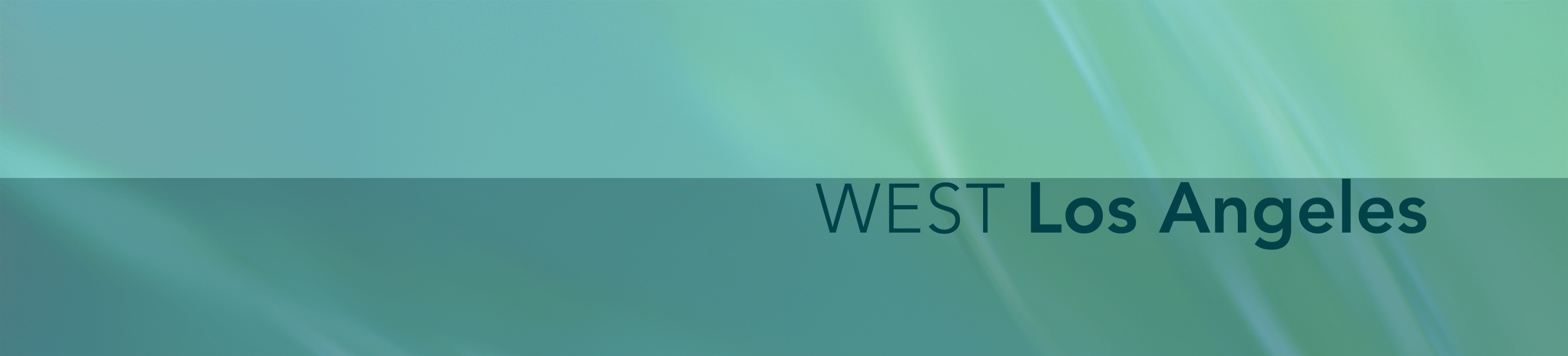 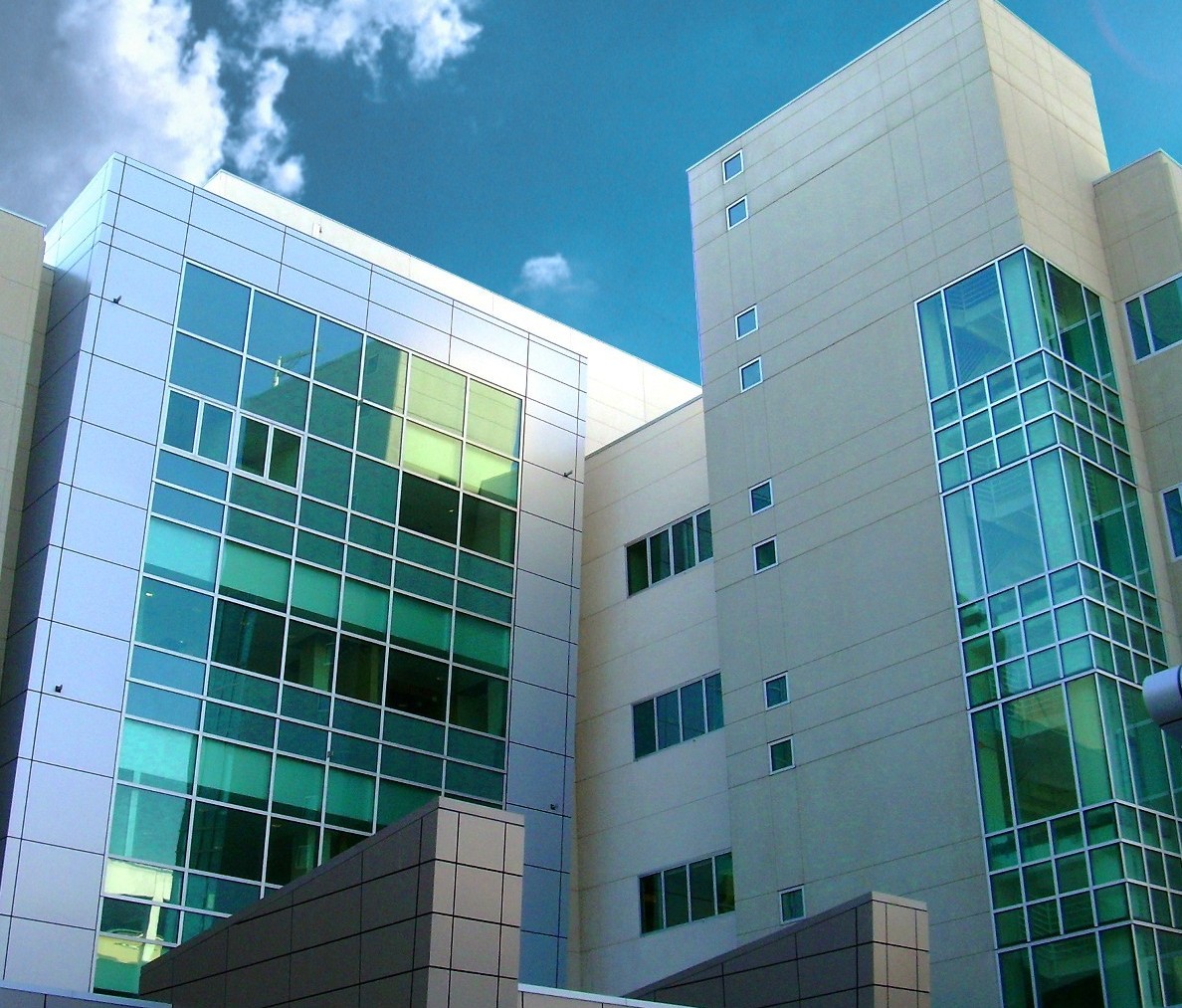 MAIL E-MAIL OR HAND-DELIVER TO:Date: 	                                         	         		 MALE		 FEMALE High School Student                    High School Graduate Junior High School Student        Junior High School Graduate          Other    Name:		                                                                           	              	            		           Street Address: 				                                                   	City, State, Zip: 				                                                   Home Phone		         	                                                   Cellular Phone: 				                                                   E-mail Address: 				                                                   Are you willing and able to commit 100 hours and/or 1 year of service to Kaiser Permanente? Yes -    No - Are you willing and able to commit to a regularly scheduled 4 hour shift each week? 	    Yes -     No - In order to evaluate your application and determine whether we will be able to offer you a place on our team, we would like to get to know you better.   As you answer the questions below, please feel free to attach additional pages if needed.  We also encourage you to send a resume, letter of reference or other documents that might help support your application.Please share with us why you would like to volunteer at Kaiser - West Los Angeles: Please describe for us a time when you have interacted with someone who was ill, recovering from surgery or recovering from mental illness.  What were your challenges and successes?  Continued –Do you have previous volunteer experience?  If yes, please list locations, positions held and dates for your previous experience. If no, please share life/work experiences that will help you succeed as a volunteer in a hospital.What experience do you wish to gain while participating in the Kaiser Permanente Volunteer Program: 		What tasks or departments are of interest to you?Do you have any special skills, talents or interests you would be willing to share with us? 			________________________________________________________________________________Birthdate:For Verification, and Statistical purposes ONLY.WEST LOS ANGELES, CA  90034volunteer services Application(Please Print in Black Ink)WEST LOS ANGELES, CA  90034volunteer services Application(Please Print in Black Ink)WEST LOS ANGELES, CA  90034volunteer services Application(Please Print in Black Ink)WEST LOS ANGELES, CA  90034volunteer services Application(Please Print in Black Ink)WEST LOS ANGELES, CA  90034volunteer services Application(Please Print in Black Ink)WEST LOS ANGELES, CA  90034volunteer services Application(Please Print in Black Ink)WEST LOS ANGELES, CA  90034volunteer services Application(Please Print in Black Ink)WEST LOS ANGELES, CA  90034volunteer services Application(Please Print in Black Ink)to the applicant: kaiser foundation health plan, inc., kaiser foundation hospitals (together kfhp/h), kfhp/h’s subsidiaries, southern california permanente medical group, and the permanente medical group, inc. (“kaiser permanente”), are equal opportunity Volunteer Organizations.  kaiser permanente makes Volunteer Placement decisions based on qualifications only without regard to race, religion, color, national origin, ancestry, sex, age, marital status, disability, medical condition, sexual orientation, veteran status, or other non-job related factors prohibited by applicable federal, state, or local laws.  kaiser permanente provides applicants who have disabilities with reasonable accommodation to assist in the interview/Volunteering process.  applicants requiring accommodation(s) should contact the Volunteer Director’s office.  kaiser permanente is a smoke-free workplace.  this document must be completed in its entirety before Volunteer Placement can be authorized.to the applicant: kaiser foundation health plan, inc., kaiser foundation hospitals (together kfhp/h), kfhp/h’s subsidiaries, southern california permanente medical group, and the permanente medical group, inc. (“kaiser permanente”), are equal opportunity Volunteer Organizations.  kaiser permanente makes Volunteer Placement decisions based on qualifications only without regard to race, religion, color, national origin, ancestry, sex, age, marital status, disability, medical condition, sexual orientation, veteran status, or other non-job related factors prohibited by applicable federal, state, or local laws.  kaiser permanente provides applicants who have disabilities with reasonable accommodation to assist in the interview/Volunteering process.  applicants requiring accommodation(s) should contact the Volunteer Director’s office.  kaiser permanente is a smoke-free workplace.  this document must be completed in its entirety before Volunteer Placement can be authorized.to the applicant: kaiser foundation health plan, inc., kaiser foundation hospitals (together kfhp/h), kfhp/h’s subsidiaries, southern california permanente medical group, and the permanente medical group, inc. (“kaiser permanente”), are equal opportunity Volunteer Organizations.  kaiser permanente makes Volunteer Placement decisions based on qualifications only without regard to race, religion, color, national origin, ancestry, sex, age, marital status, disability, medical condition, sexual orientation, veteran status, or other non-job related factors prohibited by applicable federal, state, or local laws.  kaiser permanente provides applicants who have disabilities with reasonable accommodation to assist in the interview/Volunteering process.  applicants requiring accommodation(s) should contact the Volunteer Director’s office.  kaiser permanente is a smoke-free workplace.  this document must be completed in its entirety before Volunteer Placement can be authorized.to the applicant: kaiser foundation health plan, inc., kaiser foundation hospitals (together kfhp/h), kfhp/h’s subsidiaries, southern california permanente medical group, and the permanente medical group, inc. (“kaiser permanente”), are equal opportunity Volunteer Organizations.  kaiser permanente makes Volunteer Placement decisions based on qualifications only without regard to race, religion, color, national origin, ancestry, sex, age, marital status, disability, medical condition, sexual orientation, veteran status, or other non-job related factors prohibited by applicable federal, state, or local laws.  kaiser permanente provides applicants who have disabilities with reasonable accommodation to assist in the interview/Volunteering process.  applicants requiring accommodation(s) should contact the Volunteer Director’s office.  kaiser permanente is a smoke-free workplace.  this document must be completed in its entirety before Volunteer Placement can be authorized.to the applicant: kaiser foundation health plan, inc., kaiser foundation hospitals (together kfhp/h), kfhp/h’s subsidiaries, southern california permanente medical group, and the permanente medical group, inc. (“kaiser permanente”), are equal opportunity Volunteer Organizations.  kaiser permanente makes Volunteer Placement decisions based on qualifications only without regard to race, religion, color, national origin, ancestry, sex, age, marital status, disability, medical condition, sexual orientation, veteran status, or other non-job related factors prohibited by applicable federal, state, or local laws.  kaiser permanente provides applicants who have disabilities with reasonable accommodation to assist in the interview/Volunteering process.  applicants requiring accommodation(s) should contact the Volunteer Director’s office.  kaiser permanente is a smoke-free workplace.  this document must be completed in its entirety before Volunteer Placement can be authorized.to the applicant: kaiser foundation health plan, inc., kaiser foundation hospitals (together kfhp/h), kfhp/h’s subsidiaries, southern california permanente medical group, and the permanente medical group, inc. (“kaiser permanente”), are equal opportunity Volunteer Organizations.  kaiser permanente makes Volunteer Placement decisions based on qualifications only without regard to race, religion, color, national origin, ancestry, sex, age, marital status, disability, medical condition, sexual orientation, veteran status, or other non-job related factors prohibited by applicable federal, state, or local laws.  kaiser permanente provides applicants who have disabilities with reasonable accommodation to assist in the interview/Volunteering process.  applicants requiring accommodation(s) should contact the Volunteer Director’s office.  kaiser permanente is a smoke-free workplace.  this document must be completed in its entirety before Volunteer Placement can be authorized.to the applicant: kaiser foundation health plan, inc., kaiser foundation hospitals (together kfhp/h), kfhp/h’s subsidiaries, southern california permanente medical group, and the permanente medical group, inc. (“kaiser permanente”), are equal opportunity Volunteer Organizations.  kaiser permanente makes Volunteer Placement decisions based on qualifications only without regard to race, religion, color, national origin, ancestry, sex, age, marital status, disability, medical condition, sexual orientation, veteran status, or other non-job related factors prohibited by applicable federal, state, or local laws.  kaiser permanente provides applicants who have disabilities with reasonable accommodation to assist in the interview/Volunteering process.  applicants requiring accommodation(s) should contact the Volunteer Director’s office.  kaiser permanente is a smoke-free workplace.  this document must be completed in its entirety before Volunteer Placement can be authorized.to the applicant: kaiser foundation health plan, inc., kaiser foundation hospitals (together kfhp/h), kfhp/h’s subsidiaries, southern california permanente medical group, and the permanente medical group, inc. (“kaiser permanente”), are equal opportunity Volunteer Organizations.  kaiser permanente makes Volunteer Placement decisions based on qualifications only without regard to race, religion, color, national origin, ancestry, sex, age, marital status, disability, medical condition, sexual orientation, veteran status, or other non-job related factors prohibited by applicable federal, state, or local laws.  kaiser permanente provides applicants who have disabilities with reasonable accommodation to assist in the interview/Volunteering process.  applicants requiring accommodation(s) should contact the Volunteer Director’s office.  kaiser permanente is a smoke-free workplace.  this document must be completed in its entirety before Volunteer Placement can be authorized.PERSONAL  DATAPERSONAL  DATAPERSONAL  DATAPERSONAL  DATAPERSONAL  DATAPERSONAL  DATAPERSONAL  DATAPERSONAL  DATANAME  (LAST)                                          (FIRST)                                                 (MIDDLE)NAME  (LAST)                                          (FIRST)                                                 (MIDDLE)NAME  (LAST)                                          (FIRST)                                                 (MIDDLE)NAME  (LAST)                                          (FIRST)                                                 (MIDDLE)NAME  (LAST)                                          (FIRST)                                                 (MIDDLE)TODAY’S DATETODAY’S DATETODAY’S DATEADDRESS  (NUMBER)                           (STREET)                                        (APARTMENT #)ADDRESS  (NUMBER)                           (STREET)                                        (APARTMENT #)ADDRESS  (NUMBER)                           (STREET)                                        (APARTMENT #)ADDRESS  (NUMBER)                           (STREET)                                        (APARTMENT #)ADDRESS  (NUMBER)                           (STREET)                                        (APARTMENT #)HOME /  CELL TELEPHONE HOME /  CELL TELEPHONE HOME /  CELL TELEPHONE CITY                                                          STATE                                                 ZIP CODECITY                                                          STATE                                                 ZIP CODECITY                                                          STATE                                                 ZIP CODECITY                                                          STATE                                                 ZIP CODECITY                                                          STATE                                                 ZIP CODEemailemailemailemailemailemailemailemailemergency Contact personsemergency Contact personsemergency Contact personsemergency Contact personsemergency Contact personsemergency Contact personsemergency Contact personsemergency Contact personsName:     Name:     Name:     Name:Name:Name:Name:Name:Phone:Phone:Phone:Phone:Phone:Phone:Phone:Phone:Relationship:Relationship:Relationship:Relationship:Relationship:Relationship:Relationship:Relationship:HOW DID YOU HEAR ABOUT THE west la KAISER PERMANENTE VOLUNTEER SERVICES PROGRAM?   COUNSELOR/TEACHER           FRIEND         SCHOOL CAREER FAIR         PRESENTATION            BROCHURE                                                 KAISER PERMANENTE EMPLOYEE                   SYEP WEBSITE                         OTHER: __________________________HOW DID YOU HEAR ABOUT THE west la KAISER PERMANENTE VOLUNTEER SERVICES PROGRAM?   COUNSELOR/TEACHER           FRIEND         SCHOOL CAREER FAIR         PRESENTATION            BROCHURE                                                 KAISER PERMANENTE EMPLOYEE                   SYEP WEBSITE                         OTHER: __________________________HOW DID YOU HEAR ABOUT THE west la KAISER PERMANENTE VOLUNTEER SERVICES PROGRAM?   COUNSELOR/TEACHER           FRIEND         SCHOOL CAREER FAIR         PRESENTATION            BROCHURE                                                 KAISER PERMANENTE EMPLOYEE                   SYEP WEBSITE                         OTHER: __________________________HOW DID YOU HEAR ABOUT THE west la KAISER PERMANENTE VOLUNTEER SERVICES PROGRAM?   COUNSELOR/TEACHER           FRIEND         SCHOOL CAREER FAIR         PRESENTATION            BROCHURE                                                 KAISER PERMANENTE EMPLOYEE                   SYEP WEBSITE                         OTHER: __________________________HOW DID YOU HEAR ABOUT THE west la KAISER PERMANENTE VOLUNTEER SERVICES PROGRAM?   COUNSELOR/TEACHER           FRIEND         SCHOOL CAREER FAIR         PRESENTATION            BROCHURE                                                 KAISER PERMANENTE EMPLOYEE                   SYEP WEBSITE                         OTHER: __________________________HOW DID YOU HEAR ABOUT THE west la KAISER PERMANENTE VOLUNTEER SERVICES PROGRAM?   COUNSELOR/TEACHER           FRIEND         SCHOOL CAREER FAIR         PRESENTATION            BROCHURE                                                 KAISER PERMANENTE EMPLOYEE                   SYEP WEBSITE                         OTHER: __________________________HOW DID YOU HEAR ABOUT THE west la KAISER PERMANENTE VOLUNTEER SERVICES PROGRAM?   COUNSELOR/TEACHER           FRIEND         SCHOOL CAREER FAIR         PRESENTATION            BROCHURE                                                 KAISER PERMANENTE EMPLOYEE                   SYEP WEBSITE                         OTHER: __________________________HOW DID YOU HEAR ABOUT THE west la KAISER PERMANENTE VOLUNTEER SERVICES PROGRAM?   COUNSELOR/TEACHER           FRIEND         SCHOOL CAREER FAIR         PRESENTATION            BROCHURE                                                 KAISER PERMANENTE EMPLOYEE                   SYEP WEBSITE                         OTHER: __________________________have you ever been employed by kaiser permanente or any other kaiser organization?   YES       NO have you ever been employed by kaiser permanente or any other kaiser organization?   YES       NO IF YES, NAME OF FACILITY OR ORGANIZATIONIF YES, NAME OF FACILITY OR ORGANIZATIONIF YES, NAME OF FACILITY OR ORGANIZATIONIF YES, NAME OF FACILITY OR ORGANIZATIONIF YES, NAME OF FACILITY OR ORGANIZATIONWHENWHEREWHEREPOSITION HELDPOSITION HELDPOSITION HELDPOSITION HELDNAME USEDNAME USEDDO YOU HAVE RELATIVES WORKING FOR KAISER PERMANENTE? IF YES, INDICATE NAME, RELATIONSHIP, DEPARTMENT, LOCATION  YES       NO  DO YOU HAVE RELATIVES WORKING FOR KAISER PERMANENTE? IF YES, INDICATE NAME, RELATIONSHIP, DEPARTMENT, LOCATION  YES       NO  DO YOU HAVE RELATIVES WORKING FOR KAISER PERMANENTE? IF YES, INDICATE NAME, RELATIONSHIP, DEPARTMENT, LOCATION  YES       NO  DO YOU HAVE RELATIVES WORKING FOR KAISER PERMANENTE? IF YES, INDICATE NAME, RELATIONSHIP, DEPARTMENT, LOCATION  YES       NO  DO YOU HAVE RELATIVES WORKING FOR KAISER PERMANENTE? IF YES, INDICATE NAME, RELATIONSHIP, DEPARTMENT, LOCATION  YES       NO  DO YOU HAVE RELATIVES WORKING FOR KAISER PERMANENTE? IF YES, INDICATE NAME, RELATIONSHIP, DEPARTMENT, LOCATION  YES       NO  DO YOU HAVE RELATIVES WORKING FOR KAISER PERMANENTE? IF YES, INDICATE NAME, RELATIONSHIP, DEPARTMENT, LOCATION  YES       NO  DO YOU HAVE RELATIVES WORKING FOR KAISER PERMANENTE? IF YES, INDICATE NAME, RELATIONSHIP, DEPARTMENT, LOCATION  YES       NO  WHY do you want TO VOLUNTEER?   PERSONAL FULFILLMENT          SCHOOL REQUIREMENT         COURT ORDERED COMMUNITY SERVICES   OTHER: __________________________WHY do you want TO VOLUNTEER?   PERSONAL FULFILLMENT          SCHOOL REQUIREMENT         COURT ORDERED COMMUNITY SERVICES   OTHER: __________________________WHY do you want TO VOLUNTEER?   PERSONAL FULFILLMENT          SCHOOL REQUIREMENT         COURT ORDERED COMMUNITY SERVICES   OTHER: __________________________WHY do you want TO VOLUNTEER?   PERSONAL FULFILLMENT          SCHOOL REQUIREMENT         COURT ORDERED COMMUNITY SERVICES   OTHER: __________________________WHY do you want TO VOLUNTEER?   PERSONAL FULFILLMENT          SCHOOL REQUIREMENT         COURT ORDERED COMMUNITY SERVICES   OTHER: __________________________WHY do you want TO VOLUNTEER?   PERSONAL FULFILLMENT          SCHOOL REQUIREMENT         COURT ORDERED COMMUNITY SERVICES   OTHER: __________________________WHY do you want TO VOLUNTEER?   PERSONAL FULFILLMENT          SCHOOL REQUIREMENT         COURT ORDERED COMMUNITY SERVICES   OTHER: __________________________WHY do you want TO VOLUNTEER?   PERSONAL FULFILLMENT          SCHOOL REQUIREMENT         COURT ORDERED COMMUNITY SERVICES   OTHER: __________________________REFERENCES (non-relatives)REFERENCES (non-relatives)REFERENCES (non-relatives)REFERENCES (non-relatives)REFERENCES (non-relatives)REFERENCES (non-relatives)REFERENCES (non-relatives)REFERENCES (non-relatives)NAMETELEPHONE NUMBERTELEPHONE NUMBERTELEPHONE NUMBERHOW DOES THIS PERSON KNOW YOUHOW DOES THIS PERSON KNOW YOUHOW DOES THIS PERSON KNOW YOUOCCUPATIONNAMETELEPHONE NUMBERTELEPHONE NUMBERTELEPHONE NUMBERHOW DOES THIS PERSON KNOW YOUHOW DOES THIS PERSON KNOW YOUHOW DOES THIS PERSON KNOW YOUOCCUPATIONEDUCATION  INFORMATIONEDUCATION  INFORMATIONEDUCATION  INFORMATIONEDUCATION  INFORMATIONEDUCATION  INFORMATIONEDUCATION  INFORMATIONEDUCATION  INFORMATIONEDUCATION  INFORMATIONEDUCATION  INFORMATIONCURRENT SCHOOL NAMECURRENT SCHOOL NAMECURRENT SCHOOL NAMECURRENT SCHOOL NAMECOLLEGE ATTENDED/ATTENDING:COLLEGE ATTENDED/ATTENDING:COLLEGE ATTENDED/ATTENDING:COLLEGE ATTENDED/ATTENDING:COLLEGE ATTENDED/ATTENDING:COUNSELOR’S NAMECOUNSELOR’S NAMECOUNSELOR’S NAMECOUNSELOR’S NAMEGRADE YOU  WILL COMPLETE THIS YEARGRADE YOU  WILL COMPLETE THIS YEARGRADE YOU  WILL COMPLETE THIS YEARGRADE YOU  WILL COMPLETE THIS YEARGRADE YOU  WILL COMPLETE THIS YEARemployment  &  VOLUNTEER  experienceemployment  &  VOLUNTEER  experienceemployment  &  VOLUNTEER  experienceemployment  &  VOLUNTEER  experienceemployment  &  VOLUNTEER  experienceemployment  &  VOLUNTEER  experienceemployment  &  VOLUNTEER  experienceemployment  &  VOLUNTEER  experienceemployment  &  VOLUNTEER  experienceLIST CURRENT AND PREVIOUS WORK EXPERIENCE (INCLUDE VOLUNTEER WORK)LIST CURRENT AND PREVIOUS WORK EXPERIENCE (INCLUDE VOLUNTEER WORK)LIST CURRENT AND PREVIOUS WORK EXPERIENCE (INCLUDE VOLUNTEER WORK)LIST CURRENT AND PREVIOUS WORK EXPERIENCE (INCLUDE VOLUNTEER WORK)LIST CURRENT AND PREVIOUS WORK EXPERIENCE (INCLUDE VOLUNTEER WORK)LIST CURRENT AND PREVIOUS WORK EXPERIENCE (INCLUDE VOLUNTEER WORK)LIST CURRENT AND PREVIOUS WORK EXPERIENCE (INCLUDE VOLUNTEER WORK)LIST CURRENT AND PREVIOUS WORK EXPERIENCE (INCLUDE VOLUNTEER WORK)LIST CURRENT AND PREVIOUS WORK EXPERIENCE (INCLUDE VOLUNTEER WORK)company name  / address / PHONEdates Employeddates Employeddates Employeddates EmployedJob Title and duties performedJob Title and duties performedJob Title and duties performedJob Title and duties performedfrom:from:to:to:title:duties:title:duties:title:duties:title:duties:from:from:to:to:title:duties:title:duties:title:duties:title:duties:from:from:to:to:title:duties:title:duties:title:duties:title:duties:from:from:to:to:title:duties:title:duties:title:duties:title:duties:LANGUAGE PROFICIENCY (OTHER THAN ENGLISH)LANGUAGE PROFICIENCY (OTHER THAN ENGLISH)LANGUAGE PROFICIENCY (OTHER THAN ENGLISH)LANGUAGE PROFICIENCY (OTHER THAN ENGLISH)LANGUAGE PROFICIENCY (OTHER THAN ENGLISH)LANGUAGE PROFICIENCY (OTHER THAN ENGLISH)LANGUAGE PROFICIENCY (OTHER THAN ENGLISH)LANGUAGE PROFICIENCY (OTHER THAN ENGLISH)LANGUAGE PROFICIENCY (OTHER THAN ENGLISH)LANGUAGELANGUAGELANGUAGELANGUAGELANGUAGELANGUAGEREADSWRITESSPEAKSAMERICAN SIGN LANGUAGE (SIGN)                                                                                                  YES                        NO  AMERICAN SIGN LANGUAGE (SIGN)                                                                                                  YES                        NO  AMERICAN SIGN LANGUAGE (SIGN)                                                                                                  YES                        NO  AMERICAN SIGN LANGUAGE (SIGN)                                                                                                  YES                        NO  AMERICAN SIGN LANGUAGE (SIGN)                                                                                                  YES                        NO  AMERICAN SIGN LANGUAGE (SIGN)                                                                                                  YES                        NO  AMERICAN SIGN LANGUAGE (SIGN)                                                                                                  YES                        NO  AMERICAN SIGN LANGUAGE (SIGN)                                                                                                  YES                        NO  AMERICAN SIGN LANGUAGE (SIGN)                                                                                                  YES                        NO  SKILLSSKILLSSKILLSSKILLSSKILLSSKILLSSKILLSSKILLSSKILLSCHECK SKILLS THAT YOU POSSESSCHECK SKILLS THAT YOU POSSESSCHECK SKILLS THAT YOU POSSESSCHECK SKILLS THAT YOU POSSESSCHECK SKILLS THAT YOU POSSESSCHECK SKILLS THAT YOU POSSESSCHECK SKILLS THAT YOU POSSESSCHECK SKILLS THAT YOU POSSESSCHECK SKILLS THAT YOU POSSESS  typing                                                                    words per minute                                           number of semesters  typing                                                                    words per minute                                           number of semesters  typing                                                                    words per minute                                           number of semesters  typing                                                                    words per minute                                           number of semesters  typing                                                                    words per minute                                           number of semesters  typing                                                                    words per minute                                           number of semesters  typing                                                                    words per minute                                           number of semesters  typing                                                                    words per minute                                           number of semesters  typing                                                                    words per minute                                           number of semesters  computer skills  computer skillstype of software used (check all that apply)indicate skill level:  beginning (b), intermediate (i), or advanced (a) Excel   Microsoft Word    PowerPoint    access     Adobe Photoshop    Desktop Publishing      other _________________________type of software used (check all that apply)indicate skill level:  beginning (b), intermediate (i), or advanced (a) Excel   Microsoft Word    PowerPoint    access     Adobe Photoshop    Desktop Publishing      other _________________________type of software used (check all that apply)indicate skill level:  beginning (b), intermediate (i), or advanced (a) Excel   Microsoft Word    PowerPoint    access     Adobe Photoshop    Desktop Publishing      other _________________________type of software used (check all that apply)indicate skill level:  beginning (b), intermediate (i), or advanced (a) Excel   Microsoft Word    PowerPoint    access     Adobe Photoshop    Desktop Publishing      other _________________________type of software used (check all that apply)indicate skill level:  beginning (b), intermediate (i), or advanced (a) Excel   Microsoft Word    PowerPoint    access     Adobe Photoshop    Desktop Publishing      other _________________________type of software used (check all that apply)indicate skill level:  beginning (b), intermediate (i), or advanced (a) Excel   Microsoft Word    PowerPoint    access     Adobe Photoshop    Desktop Publishing      other _________________________type of software used (check all that apply)indicate skill level:  beginning (b), intermediate (i), or advanced (a) Excel   Microsoft Word    PowerPoint    access     Adobe Photoshop    Desktop Publishing      other _________________________  other  Skills  other  Skills  other  Skills  other  Skills  other  Skills  other  Skills  other  Skills  other  Skills  other  SkillsSKILLS, INTERESTS, AND HOBBIES: SKILLS, INTERESTS, AND HOBBIES: SKILLS, INTERESTS, AND HOBBIES: SKILLS, INTERESTS, AND HOBBIES: SKILLS, INTERESTS, AND HOBBIES: SKILLS, INTERESTS, AND HOBBIES: SKILLS, INTERESTS, AND HOBBIES: SKILLS, INTERESTS, AND HOBBIES: SKILLS, INTERESTS, AND HOBBIES: 